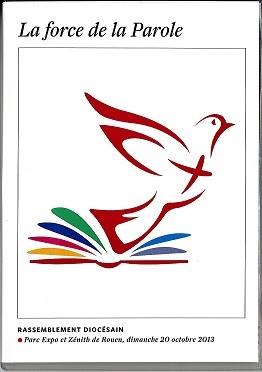 Bulletin d’inscriptionRassemblement SAINT OUEN18 ou 19 Octobre 2016Place Général de Gaulle76000 ROUENNom de la Paroisse:	Adresse :	CP :______________ Ville :	N° Téléphone :	Adresse e-mail : 	Participera :		Ne participera pas*Nombre de participantsContact : 07 81 31 90 43Mail : yannick.resch@free.frRAYEZ LES MENTIONS INUTILES*